Проєкт                                              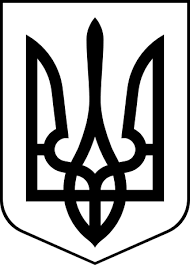 здолбунівська міська радаРІВНЕНСЬКОГО РАЙОНУ рівненської  областіВИКОНАВЧИЙ КОМІТЕТ                                                       Р І Ш Е Н Н Я    24 березня 2023 року                         	                                                  №_______Про дозвіл фізичній особі – підприємцю Сергію КОХАНЦЮ на розміщення  тимчасової споруди для провадження підприємницької діяльності у міському гідропарку по вулиці Шевченка міста Здолбунів             Керуючись статтею 30 Закону України „Про місцеве самоврядування в Україні”, наказом Міністерства регіонального розвитку, будівництва та житлово-комунального господарства України від 21.10.2011 № 244                                          «Про затвердження Порядку розміщення тимчасових споруд для провадження підприємницької діяльності», рішенням Здолбунівської міської ради                                  від 17.12.2014 № 1250 «Про затвердження порядку про оренду окремих елементів благоустрою для розміщення дитячих атракціонів, лунопарків, циркових вистав та пересувних малих архітектурних форм для здійснення підприємницької діяльності»  розглянувши звернення  фізичної особи – підприємця Сергія КОХАНЦЯ про дозвіл на розміщення тимчасової споруди для провадження підприємницької діяльності у міському гідропарку по вулиці Шевченка, міста Здолбунів, виконавчий комітет Здолбунівської міської радиВ И Р І Ш И В:            1. Дати дозвіл  фізичній особі - підприємцю  Сергію КОХАНЦЮ, який проживає по вулиці  *, будинок *, села * Рівненської області,  на тимчасове розміщення малої архітектурної форми у міському гідропарку (розмір ділянки благоустрою 4м х 4м, загальна площа - 16 кв. м) по вулиці Шевченка міста Здолбунів з 01 червня 2023 року до  01 вересня 2023 року, та встановити режим роботи - щоденно з 09.00 до 22.00 год.            2. Фізичній особі  - підприємцю Сергію КОХАНЦЮ:            - укласти договір з комунальним підприємством «Здолбунівське» Здолбунівської міської ради на  право тимчасового користування окремими елементами благоустрою міста для розміщення малої архітектурної форми для здійснення підприємницької діяльності терміном з 01 червня 2023 року                               до 01 вересня 2023 року;            - укласти договір щодо вивезення побутових відходів з виконавцем послуг.            3. Контроль за виконанням даного рішення покласти на заступника міського голови з питань діяльності виконавчих органів ради Юрія СОСЮКА, а організацію виконання на директора комунального підприємства «Здолбунівське» Здолбунівської міської ради Руслана ТИШКУНА.Міський голова                                                                         Владислав СУХЛЯК